Supplementary MaterialSupplementary DataSupplementary Figures and TablesSupplementary Table S1: Criteria used to score behaviors indicative of stress in Cucumaria frondosa post-exposure to stress conditions.Supplementary Table S2: Results of two-way ANOVA on density of cellular and hormonal metrics across different treatments (17°C, 5°C, 15 psu, 22 psu). Supplementary Table S3: Number of free coelomocytes (separated by cell type) per mL of fluid in the Polian vesicle fluid of sea cucumber measured across different treatments (17°C, 5°C, 15 psu 22 psu). 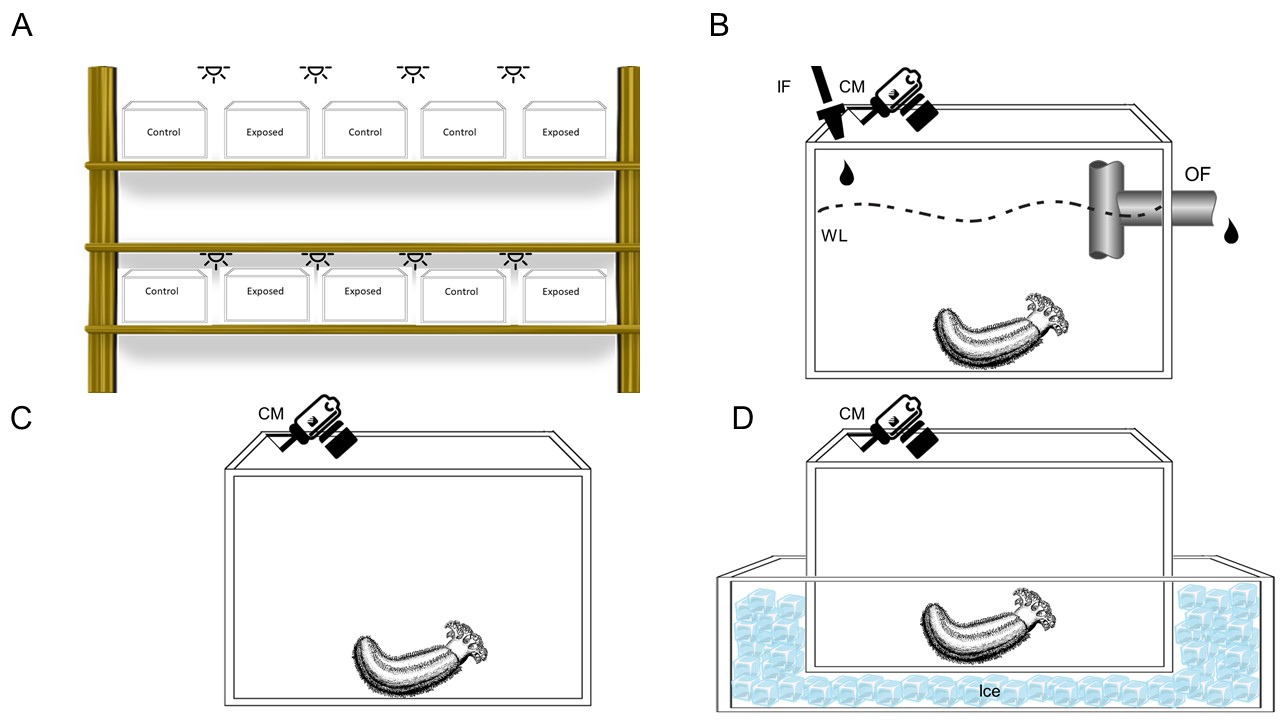 Figure S1: Experimental tank setup: A) Random distribution of tanks/treatments in the experimental setup. B) Tanks used for controls and exposures to low salinity received flow at the desired salinity (35 and 22/15 psu, respectively). CM = camera, IF = inflow, OF = outflow, WL = waterline. C) Tanks used for exposure to 17°C air were empty and exposed to ambient temperature. D) Tanks used for exposure to 5°C air were empty and placed on ice to achieve the desired temperature. All tanks held one sea cucumber and empty tanks had a lid.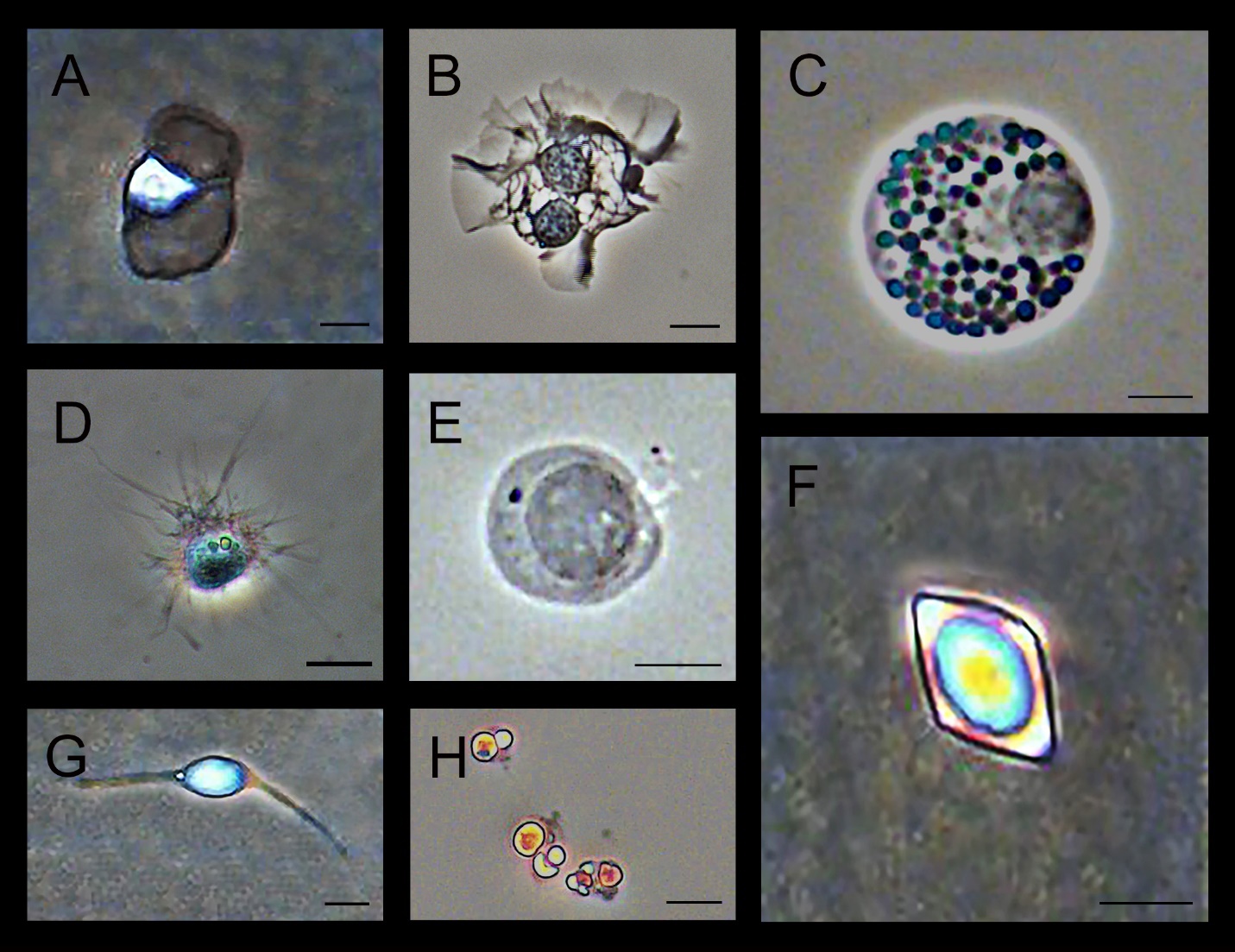 Supplementary Figure S2: Different coelomocyte types found in C. frondosa. A) Inactive (bladder) phagocyte (scale bar = 5 µm). B) Two active (petaloid) phagocytes (scale bar = 10 µm). C) Morula cell (scale bar = 5 µm). D) Active (filopodial) phagocyte (scale bar = 10 µm). E) Progenitor cell (scale bar = 5 µm). F) Crystal cell (scale bar = 9 µm). G) Fusiform cell (scale bar = 4 µm). H) A cluster of hemocytes (scale bar = 8 µm). 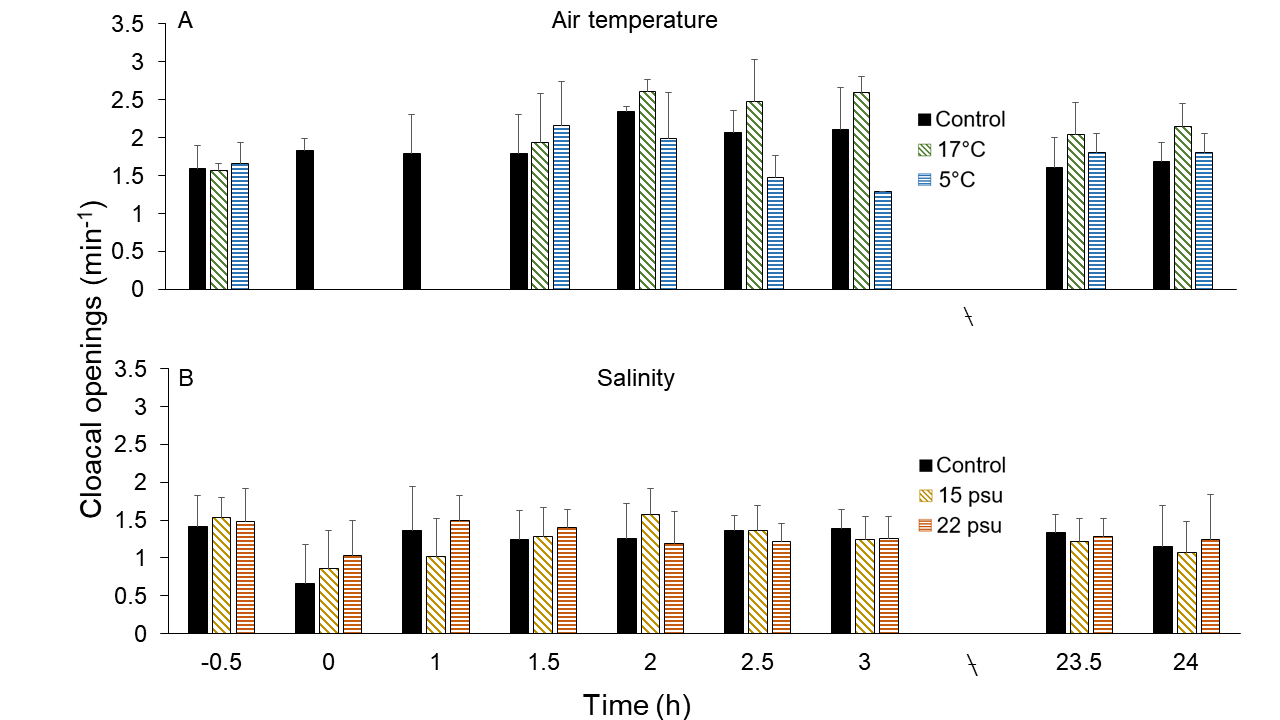 Supplementary Figure S3: Frequency of cloacal openings (min-1) in C. frondosa at various time points before exposure (time 0 h, negative control), after the 1-h exposure (time 1 h) and over a subsequent recovery period of 23 h (until time 24 h; positive control). A) Comparison between controls and individuals exposed to 17°C and 5°C air. B) Comparison between controls and individuals exposed to 15 and 22 psu salinity. Data shown as mean ± SD (n = 5-11). 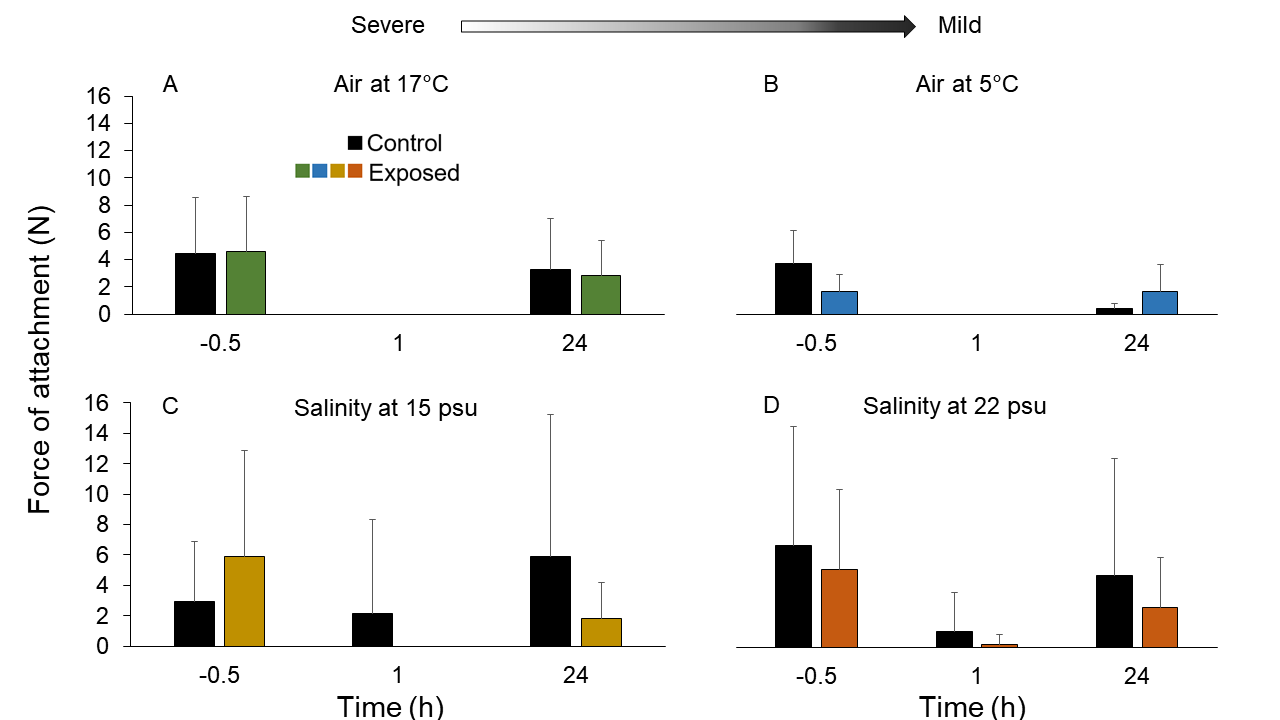 Supplementary Figure S4: Force of attachment of C. frondosa measured in Newtons (N) at various time points before exposure (-0.5 h, negative control), immediately following exposure (1 h, positive control) and after 23 h recovery post exposure (24 h, positive control). The treatments correspond to A) 17°C air, B) 5°C air, C) 15 psu salinity, and D) 22 psu salinity. Data shown as mean ± SD (n = 4-15).Behavior Score Full attachment, no movement, tentacles extended or retracted, no body bloating0Body is ball shaped, podia extended, attached, tentacles extended or retracted0.5Body is ball shaped, podia extended, not attached, tentacles extended or retracted0.75Slow movement1Fast movement2Body is ball shaped, rolling, tentacles sometimes extended but not fluffy3Body is ball shaped with severe body contractions (peristaltic motion)3.5 Full Active buoyancy adjustment 4TREATMENTTWO-WAY ANOVAHOLM-SIDAKDFRESIDUALSTATISTICp-VALUECoelomocytesCoelomocytesCoelomocytesCoelomocytesCoelomocytesCoelomocytesCoelomocytesAir at 17°CExposed vs Control-120F = 11.660.0030Air at 17°CExposed vs Control1 h120t = 2.430.025Air at 17°CExposed vs Control24 h120t = 2.400.026Air at 17°CTime (1 h vs 24 h)  -120F = 1.880.19Air at 17°CExposed vs Control x Time-120F = 0.00720.93Air at 5°CExposed vs Control-118F = 2.970.0080Air at 5°CExposed vs Control1 h118t = 0.800.44Air at 5°CExposed vs Control24 h118t = 3.400.003Air at 5°CTime (1 h vs 24 h)  -118F = 3.810.067Air at 5°CTime (1 h vs 24 h)  Exposure 118t = 2.800.012Air at 5°CTime (1 h vs 24 h)  Control 118t = 0.0630.95Air at 5°CExposed vs Control x Time -118F = 3.40.082Salinity at 15 psu Exposed vs Control-112F = 2.410.15Salinity at 15 psu Time (1 h vs 24 h)  -112F = 0.0500.83Salinity at 15 psu Exposed vs Control x Time-112F = 4.670.049Salinity at 22 psuExposed vs Control-119F = 0.380.54Salinity at 22 psuTime (1 h vs 24 h)  -119F = 0.0760.79Salinity at 22 psuExposed vs Control x Time -119F = 2.260.15Small aggregatesSmall aggregatesSmall aggregatesSmall aggregatesSmall aggregatesSmall aggregatesSmall aggregatesAir at 17°CExposed vs Control-123F = 4.380.048Air at 17°CExposed vs Control1 h123t = 2.730.012Air at 17°CExposed vs Control24 h123t = 0.420.68Air at 17°CTime (1 h vs 24 h)  -123F = 0.0820.78Air at 17°CExposed vs Control x Time -123F = 2.0930.16Air at 5°CExposed vs Control-116F = 2.840.11Air at 5°CTime (1 h vs 24 h)  -116F = 0.00780.93Air at 5°CExposed vs Control x Time -116F = 0.420.53Salinity at 15 psu Exposed vs Control-113F = 0.0840.78Salinity at 15 psu Time (1 h vs 24 h)  -113F = 0.0700.80 Salinity at 15 psu Exposed vs Control x Time -113F = 1.450.25Salinity at 22 psuExposed vs Control-118F = 8.3430.010Salinity at 22 psuExposed vs Control1 h 118t = 1.640.12Salinity at 22 psuExposed vs Control24 h 118t = 2.390.028Salinity at 22 psuTime (1 h vs 24 h)  -118F = 0.900.36Salinity at 22 psuExposed vs Control x Time -118F = 6.20.44Large aggregatesLarge aggregatesLarge aggregatesLarge aggregatesLarge aggregatesLarge aggregatesLarge aggregatesAir at 17°CExposed vs Control-121F = 0.430.52Air at 17°CTime (1 h vs 24 h)  -121F = 1.180.29Air at 17°CExposed vs Control x Time 121F = 0.0400.84Air at 5°CExposed vs Control-118F = 0.110.75Air at 5°CTime (1 h vs 24 h)  -118F = 4.570.047Air at 5°CTime (1 h vs 24 h)  Exposure 118t = 1.710.10Air at 5°CTime (1 h vs 24 h)  Control118t = 1.300.21Air at 5°CExposed vs Control x Time-118F = 0.150.70Salinity at 15 psu Exposed vs Control-112F = 2.410.15Salinity at 15 psu Time (1 h vs 24 h)  -112F = 0.0490.83Salinity at 15 psu Exposed vs Control x Time-112F = 0.0490.83Salinity at 22 psuExposed vs Control-117F = 0.0190.89Salinity at 22 psuTime (1 h vs 24 h)  -118F = 0.0880.77Salinity at 22 psuExposed vs Control x Time -118F = 0.110.74Cortisol Cortisol Cortisol Cortisol Cortisol Cortisol Cortisol Air at 17°CExposed vs Control-15F = 4.700.082Air at 17°CExposed vs Control1 h 15t = 3.470.018Air at 17°CExposed vs Control24 h 15t = 0.0190.99Air at 17°CTime (1 h vs 24 h)-15F = 10.650.022Air at 17°CTime (1 h vs 24 h)Exposure15t = 3.440.018Air at 17°CTime (1 h vs 24 h)Control15t = 0.910.41Air at 17°CExposed vs Control x Time15F = 4.580.086Air at 5°CExposed vs Control15F = 1.190.33Air at 5°CTime (1 h vs 24 h)-15F = 0.440.54Air at 5°CExposed vs Control x Time-15F = 0.120.75Salinity at 15 psu Exposed vs Control-17F = 0.990.35Salinity at 15 psu Time (1 h vs 24 h)-17F = 0.620.46Salinity at 15 psu Exposed vs Control x Time-17F = 1.460.27Salinity at 22 psu (ranked) Exposed vs Control-14F = 1.780.25Salinity at 22 psu (ranked) Time (1 h vs 24 h)-14F = 1.780.25Salinity at 22 psu (ranked) Exposed vs Control x Time-14F = 1.780.25TREATMENTTREATMENTTREATMENTCoelomocyte types Coelomocyte types Coelomocyte types Coelomocyte types PhagocytesFusiform cellsMorula cellsCrystal cells17°C air1 hControl366667833300Exposed50000020000150001000024 hControl3000001166700Exposed950000250004166705°C air1 hControl6571435556222225556Exposed6000005556333331111124 hControl47000016667166670Exposed88333366667583333333315 psu1 hControl53350022083.3300Exposed6440002900016875024 hControl438125193501325013500Exposed56687500022 psu1 hControl000Exposed596414286475024 hControl389500375020830Exposed459500400060002000